Ткань CAGLIARIС 11	С14	С16	С2	С24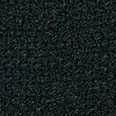 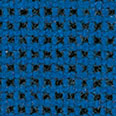 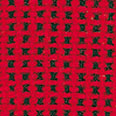 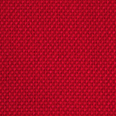 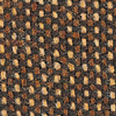 С25	С26	С27	С29	С3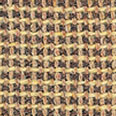 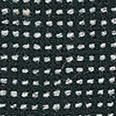 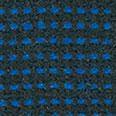 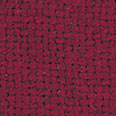 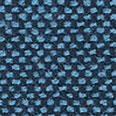 С32	С38	С4	С6	С7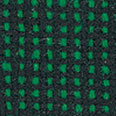 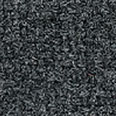 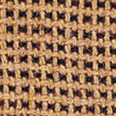 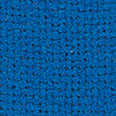 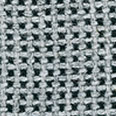 С73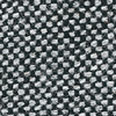 Искусственная кожа ELIPS          EV 11	EV 12	EV 16	EV 2 	EV 3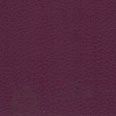 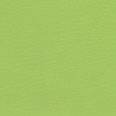 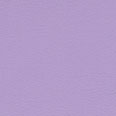 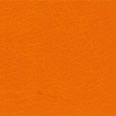 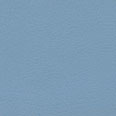 EV 9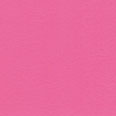 Ткань JAPAN	JP1	JP2	JP3		JP5	JP6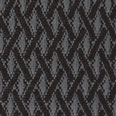 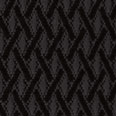 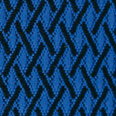 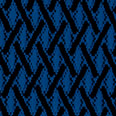 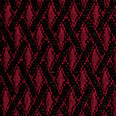 Искусственная кожа	V1	V13	V14	V15	V16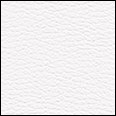 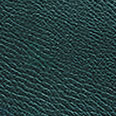 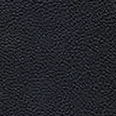 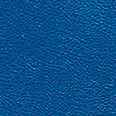 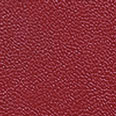 V17	V18	V19	V2	V20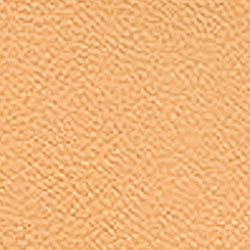 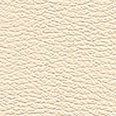 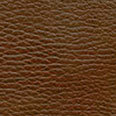 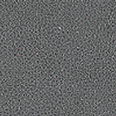 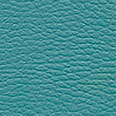 V21	V22	V25	V26	V27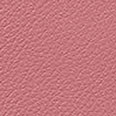 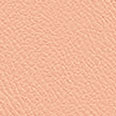 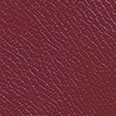 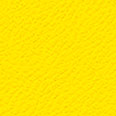 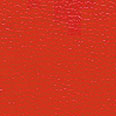 V28	V29	V3	V4	V47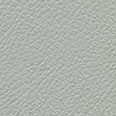 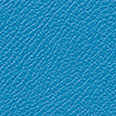 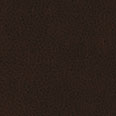 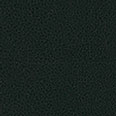 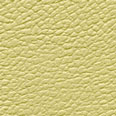 V49	              V CER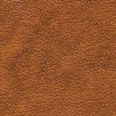 Ткань ZestaZT11	ZT13	ZT15	ZT18	ZT2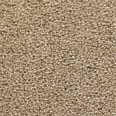 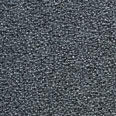 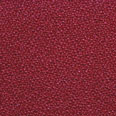 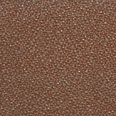 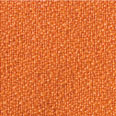 ZT22	ZT23	ZT24	ZT25	ZT5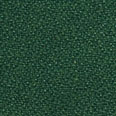 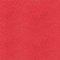 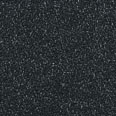 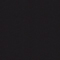 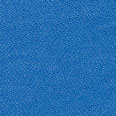 ZT7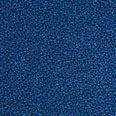 